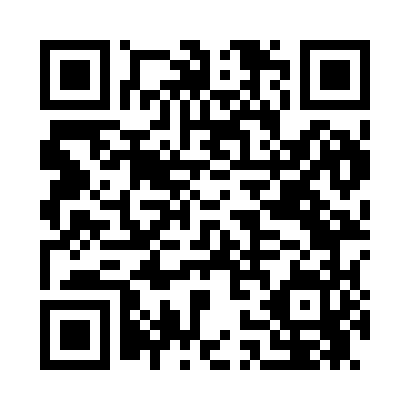 Prayer times for Hoehne, Colorado, USAMon 1 Jul 2024 - Wed 31 Jul 2024High Latitude Method: Angle Based RulePrayer Calculation Method: Islamic Society of North AmericaAsar Calculation Method: ShafiPrayer times provided by https://www.salahtimes.comDateDayFajrSunriseDhuhrAsrMaghribIsha1Mon4:115:411:024:548:229:522Tue4:125:421:024:548:229:523Wed4:125:421:024:548:229:514Thu4:135:431:024:558:219:515Fri4:145:431:024:558:219:516Sat4:145:441:024:558:219:507Sun4:155:441:034:558:219:508Mon4:165:451:034:558:209:499Tue4:175:461:034:558:209:4910Wed4:185:461:034:558:209:4811Thu4:185:471:034:558:199:4712Fri4:195:471:034:558:199:4713Sat4:205:481:034:558:189:4614Sun4:215:491:044:558:189:4515Mon4:225:491:044:558:179:4516Tue4:235:501:044:558:179:4417Wed4:245:511:044:558:169:4318Thu4:255:521:044:558:169:4219Fri4:265:521:044:558:159:4120Sat4:275:531:044:558:149:4021Sun4:285:541:044:558:149:3922Mon4:295:551:044:558:139:3823Tue4:305:551:044:558:129:3724Wed4:315:561:044:558:129:3625Thu4:325:571:044:558:119:3526Fri4:345:581:044:548:109:3427Sat4:355:591:044:548:099:3328Sun4:365:591:044:548:089:3229Mon4:376:001:044:548:079:3030Tue4:386:011:044:548:069:2931Wed4:396:021:044:538:059:28